ИНСТИТУТ РАЗВИТИЯ ОБРАЗОВАНИЯ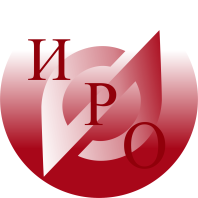 ГОСУДАРСТВЕННОЕ АВТОНОМНОЕ УЧРЕЖДЕНИЕ ДОПОЛНИТЕЛЬНОГО ПРОФЕССИОНАЛЬНОГО ОБРАЗОВАНИЯ  ЯРОСЛАВСКОЙ  ОБЛАСТИУважаемые коллеги!29 марта 2022 г. (вторник) состоится вебинар – «Цели, задачи и содержание областного фестиваля молодых педагогов профессиональных образовательных организаций».База проведения ГАУ ДПО ЯО ИРО.Начало проведения вебинара с 14.00. Ссылка для подключения - http://iro.vr.mirapolis.ru/mira/miravr/7231901890Программа проведения вебинараОб организации и проведении фестиваля творчества молодых педагогов ПОО ЯО «Призвание» – Выборнов Владимир Юрьевич, руководитель центра профессионального образования, канд. пед. наук.О содержании конкурсных заданий Фестиваля – Кузьмина Татьяна Евгеньевна, старший преподаватель ЦРПО.Для участия в вебинаре приглашаются руководящие и педагогические работники профессиональных образовательных организаций Ярославской области.Руководитель ЦРПО                                                                                            В.Ю. Выборнов